А). Порядок подключения антенны к телевизору с помощью цифровой приставки (ТВ тюнера или ресивера) кабелем RCA (кабель должен входить в комплект приставки, при его отсутствии покупается отдельно).1. Отсоедините кабель питания телевизора от розетки сети 220В и не подключайте, пока не завершите подключение всех устройств.2. Подключите штекеры RCA (тюльпаны) к гнездам AV телевизора (по цветам – красный в красный, белый – в белый, желтый – в желтый) и соответствующим гнездам приставки. Если телевизор очень старый, то у него будет только 2 гнезда AV IN: VIDEO и AUDIO. Третий колокольчик в таком случае не подключается. Если в телевизоре несколько AV выходов, необходимо запомнить номер входа AV.Если в телевизоре только разъемы SKART, необходимо приобрести переходник RCA-SKART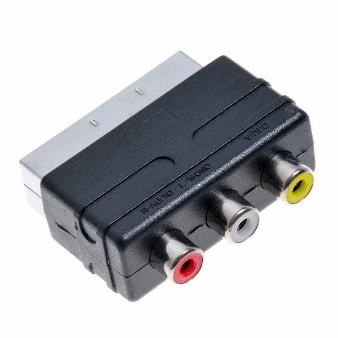 3. Подсоединить кабель антенны к гнезду ANT IN приставки. Второй разъем кабеля должен быть подключен к антенне.4. Подключите сетевые вилки телевизора и приставки к розеткам сети 220В. Включите телевизор и приставку пультами дистанционного управления.5. С помощью пульта телевизора выберите режим AV, на экране телевизора должен появиться раздел МЕНЮ приставки.
Если в телевизоре несколько AV выходов, необходимо найти именно тот, после подключения к которому появится раздел МЕНЮ приставки или по номеру входа (см. п.2).6. Если антенна активная с питанием по кабелю (Триада 3310, 3320 и тд), с помощью пульта приставки в разделе МЕНЮ, найдите пункт ПИТАНИЕ АНТЕННЫ и включите его. На корпусе антенны должен засветиться индикаторный светодиод.7. Если приставка не настроена на приём в данном регионе (новая), Выберите в МЕНЮ пункт АВТОПОИСК КАНАЛОВ. По завершение поиска приставка должна найти хотя бы 10 каналов. Если ни чего на найдено, измените положение антенны и повторите процедуру Автопоиска.8. Внимание! Если в данном месте приставка не находит каналы, то ее необходимо настроить в том месте, где прием уверенный. Поэтому рекомендуется настраивать приставку заранее, там, где принимает программы цифрового ТВ телевизор или другая приставка9. Выберите один из каналов. В МЕНЮ выберите ИНФОРМАЦИЯ О КАНАЛЕ (в большинстве приставок для этого надо на пульте 2-3 раза нажать кнопку INFO). Появится информация об уровне и качестве сигнала в процентах и в виде двух полосочек.10.Найдите такое положение антенны, при котором уровень и качество сигнала максимальны. Для уверенного приёма они должны быть не менее 80. Зафиксируйте антенну, в положении, когда на экране увидите максимальные значения уровня сигнала.11. Перейдите в режим автопоиска и настройте остальные каналы для просмотра.Б). Порядок подключения антенны к телевизору с помощью цифровой приставки (ТВ тюнера или ресивера) кабелем HDMI (кабель не входит в комплект приставки, при его отсутствии покупается отдельно).